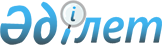 Об установлении публичного сервитутаПостановление акимата Байганинского района Актюбинской области от 16 августа 2022 года № 148
      В соответствии со статьями 17, 69 и 71-1 Земельного кодекса Республики Казахстан, статьей 31 Закона Республики Казахстан "О местном государственном управлении и самоуправлении в Республике Казахстан", по результатам аукциона Министерства энергетики Республики Казахстан от 23 апреля 2021 года на передачу права пользования недрами по углеводородам на основании протокола № 203095, акимат Байганинского района ПОСТАНОВЛЯЕТ:
      1. Установить публичный сервитут на земельном участке "Шатырлысай" расположенный на территории Жаркамысского сельского округа Байганинского района, общей площадью 6655,9 гектаров без изъятия у землепользователей, для разведки полезных ископаемых товарищество с ограниченной ответственностью "BSG OIL", сроком на 6 лет.
      2. Государственному учреждению "Байганинский районный отдел земельных отношений" в установленном законодательством порядке обеспечить:
      размещение настоящего постановления на интернет-ресурсе акимата Байганинского района после его официального опубликования.
      3. Контроль за исполнением настоящего постановления возложить на курирующего заместителя акима района.
      4. Настоящее постановление вводится в действие после дня его первого официального опубликования.
					© 2012. РГП на ПХВ «Институт законодательства и правовой информации Республики Казахстан» Министерства юстиции Республики Казахстан
				
      Аким Байганинского района 

К. Утаров
